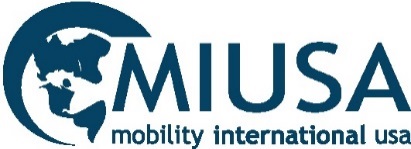 Resources to encourage people with disabilities toGO ABROAD!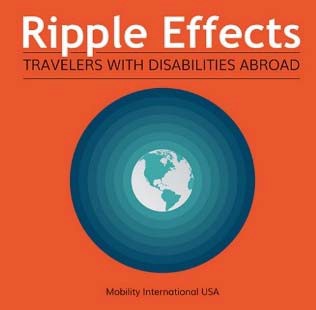 Ripple Effects PodcastTravelers with Disabilities Abroad miusa.org/resource/podcast/rippleeffects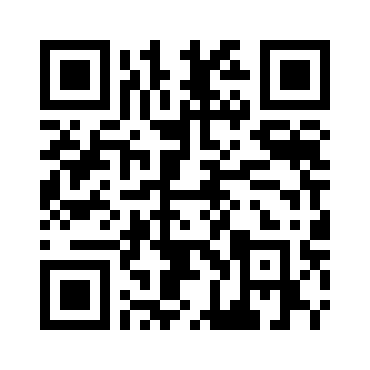 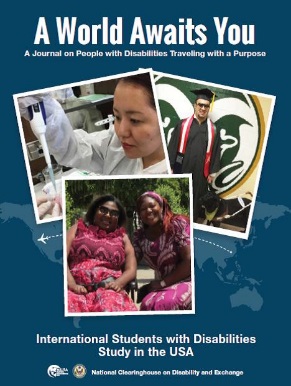 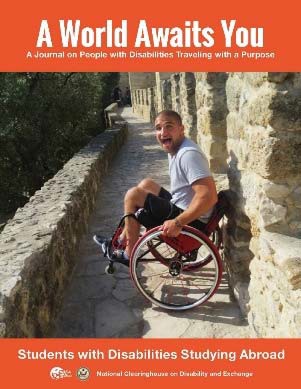 A World Awaits You Magazine Featuring American and International Exchange Participantsmiusa.org/away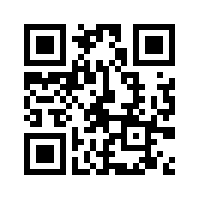 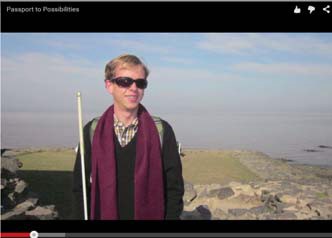 Passport to Possibilities VideosFunding Your Travels & Getting Aroundmiusa.org/news/2015/passportvideo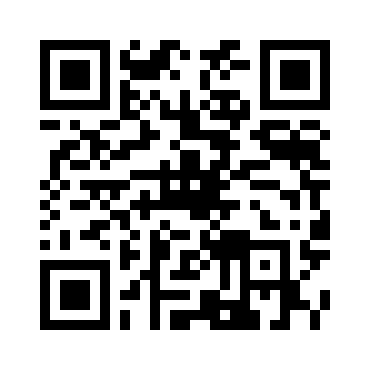 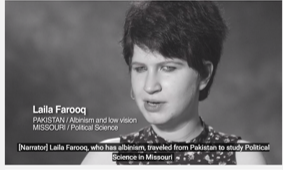 International Student VideosInterviews with InternationalStudents with Disabilitiesmiusa.org/news/2016/access2usavideo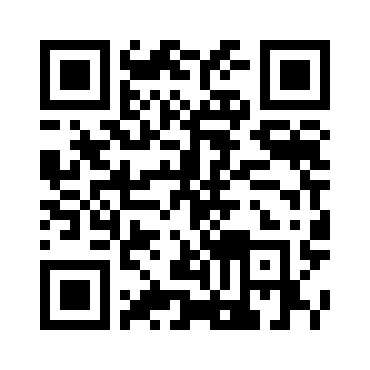 